VSTUPNÍ ČÁSTNázev komplexní úlohy/projektuObchod – jednoduše a hravě Kód úlohy63-u-4/AI03Využitelnost komplexní úlohyKategorie dosaženého vzděláníM (EQF úroveň 4)Skupiny oborů63 - Ekonomika a administrativa64 - Podnikání v oborech, odvětvíVazba na vzdělávací modul(y)Obchod – cesta produktu od výrobce k zákazníkoviŠkolaIntegrovaná střední škola živnostenská, Plzeň, Škroupova 13, Škroupova, Plzeň - Jižní PředměstíKlíčové kompetencePersonální a sociální kompetence, Kompetence k pracovnímu uplatnění a podnikatelským aktivitámDatum vytvoření05. 02. 2020 16:33Délka/časová náročnost - Odborné vzdělávání12Délka/časová náročnost - Všeobecné vzděláváníPoznámka k délce úlohyRočník(y)2. ročník, 3. ročník, 4. ročníkŘešení úlohyskupinovéDoporučený počet žáků4Charakteristika/anotaceKomplexní úloha si klade za cíl jednoduše a pomocí doplňování, dílčích příkladů a vyhledávání v ověřených médiích, pochopit ekonomické téma obchod jeho vznik a vývoj, postavení v národním hospodářství a s ním související pojmy odbyt, logistika, velkoobchod a maloobchod. Žák pracuje se získanými teoretickými znalostmi a praktickými dovednostmi z modulu „Obchod – cesta produktu od výrobce k zákazníkovi“.Komplexní úloha je rozdělena do dílčích částí, které jsou uvedeny ve formuláři komplexní úlohy. Zadání a řešení jsou uvedeny v jednotlivých přílohách. JÁDRO ÚLOHYOčekávané výsledky učeníŽák:Dokáže stručně popsat historický vývoj obchoduVysvětlí úlohu obchodu v národním hospodářství (NH).Charakterizuje hlavní funkce obchodu a dokáže vysvětlit pojem logistika.Vysvětlí rozdíl mezi velkoobchodem a maloobchodem a jednotlivé druhy popíše a uvede příklady z praxe.Vytvoří prezentaci, kde ukáže cestu produktu od výroby až po konečného zákazníka.Specifikace hlavních učebních činností žáků/aktivit projektu vč. doporučeného časového rozvrhuŽák dokáže stručně popsat historický vývoj obchodu
	sleduje prezentaci na dané téma.reaguje na dotazy vyučujícího.stručně popíše vývoj obchodu a s tím související historii trhu.s možností využití prezentace samostatně doma (popř. ve skupině při vyučovací hodině) dokáže odpovědět na otázky z pracovního listu na historický vývoj obchodu.Vysvětlí úlohu obchodu v národním hospodářství, Obchod jako samostatné odvětví NH
	Sleduje výklad látky vyučujícího a vytváří si poznámky.Reaguje na dotazy vyučujícího a na praktických příkladech aplikuje získané teoretické poznatky.Bude schopen posoudit, proč je funkce obchodu v NH nezbytná.Vysvětlí, co znamená Odvětvová klasifikace ekonomických činností (OKEČ).Charakterizuje hlavní oblasti obchodu a uvede příklady z praxe.Charakterizuje hlavní funkce obchodu a dokáže vysvětlit pojem logistika.
	Sleduje výklad látky vyučujícího a vytváří si poznámky.Ve skupinách při vyučování (nebo samostatně doma) se pokusí propojit získané teoretické poznatky s praxí s odbornou podporou učitele.Dokáže objasnit, v čem spočívá větší informovanost zákazníků o obchodu, jeho činnostech a sortimentu, a kteří prostředníci tuto informovanost zprostředkovávají.Uvede příklady sortimentu zboží spadajícího do obchodu se spotřebním zbožím a sortimentu zboží spadajícího do obchodu s kapitálovými statky.Vysvětlí rozdíl mezi přímou a nepřímou distribuční cestou a uvede konkrétní příklady z praxe.Žák pracuje s informacemi získanými z výkladu vyučujícího a uplatňuje práci s odborným textem (čtenářská gramotnost).Vysvětlí rozdíl mezi velkoobchodem a maloobchodem, jednotlivé druhy popíše a uvede příklady z praxe.
	Aplikuje teoretické poznatky na praktických příkladech s odbornou podporou učitele.Na PC (mediální gramotnost) dokáže vyhledat a přiřadit konkrétní druhy velkoobchodů a maloobchodů k jednotlivým druhům.Každý žák nebo malá skupina žáků stručně popíše jednu maloobchodní a jednu velkoobchodní jednotku. Společně třída vytvoří dvě prezentace se stručným popisem jednotlivých druhů velkoobchodů a maloobchodů.Vytvoří prezentaci, kde ukáže cestu produktu od výroby až po konečného zákazníka.
	Žák pracuje s informacemi získanými z výkladu vyučujícího, vyhledává a ověřuje si doplňující informace získané z elektronických zdrojů.Konzultuje nejasnosti s vyučujícím.Teoretické poznatky aplikuje na praktickém zadání, dokáže zhotovit prezentaci na téma“ Cesta produktu od výroby až ke konečnému zákazníkovi“.Zpracované zadání prezentuje před třídou a vyučujícím.Doporučený časový rozvrh:1. část 3 vyučovací hodiny2. část 2 vyučovací hodiny3. část 2 vyučovací hodiny4. část 3 vyučovací hodiny5. část 2 vyučovací hodinyMetodická doporučeníKomplexní úloha může být využita v teoretické výuce výše uvedených oborů a je rozdělena do dílčích částí.1. dílčí částprezentace slouží k poznání historie a vývoje obchoduučitel vede žáky formou diskuse k pochopení nových i již známých informacížáci se aktivně zapojují a opakují si získané teoretické poznatkyžák konkrétní odpovědi obhájí před učitelem a třídouučitel zkontroluje správnost jeho výsledků2. dílčí částučitel vede žáky k samostatné činnosti, zodpovídá případné dotazy žáků k dané problematicecílem je zjistit, jaké je současné postavení obchodu v národním hospodářství ČR.použijí k tomu vhodné ukazatele a seznámí se z OKEČučitel dohlíží na průběh činnosti a konzultuje se žáky jejich chybyučitel zkontroluje správnost výsledků a různé odpovědi na kontrolní otázky spolu se žáky další hodinu formou diskuze vyhodnotí3. dílčí částprezentace slouží k aplikaci teoretických poznatků do praktického životaučitel společně se žáky vede diskuzi na dané témažáci následně pracují samostatně a spojují příklady získané z praxe s teoretickými poznatkyučitel dohlíží na průběh činnosti a konzultuje se žáky jejich dotazyučitel odpovídá na případné dotazy k dané problematiceučitel zkontroluje správnost spojení teorie a praxe4. dílčí částžák dokáže rozpoznat velkoobchod od maloobchoduaktivně se zapojuje do diskuze s učitelem a přiřazuje k jednotlivým typům maloobchodů a velkoobchodů základní znakyžáci propojují získané teoretické poznatky s praxíučitel vysvětlí jednotlivé druhy obchodních jednotekspolečně se žáky spolupracuje na splnění úkoluučitel přizpůsobuje tempo a zodpovídá na případné dotazy5. dílčí částvyučující zadá samostatně každému žákovi nebo skupině žáků vytvoření prezentaceučitel vysvětlí požadavky a podmínky ke správnému vyhotovení prezentace a následnému prezentování se před třídouZpůsob realizaceteoretická, průřezová, povinnáPomůckyTechnické vybavení:počítačeMS Word, MS Exceldataprojektorplátno na promítáníUčební pomůcky učitele:zadání prezentace - počet vyhotovení odpovídá počtu žáků ve tříděUčební pomůcky pro žáka:učební dokumenty k dané problematicepsací potřebyVÝSTUPNÍ ČÁSTPopis a kvantifikace všech plánovaných výstupůKritéria hodnocení1. dílčí částposuzuje se věcná správnost výkladu pojmů; správná aplikace teoretických poznatků do praktických příkladů; způsob formulace; aktivita žákapředpokládá se spolupráce vyučujícího se žákem, dílčí část se nehodnotí2. dílčí část3 kontrolní otázkyučitel společně se žáky diskutuje nad jejich názory společně vybírají nejvhodnější odpovědi na kontrolní otázky3. dílčí částvýstupem je kontrolní zaškrtávací test související s uvedenou prezentacícelkový počet otázek je 15, vždy jedna odpověď správná2 chyby …1, 3-5 chyb 2, 6-8 chyb 3, 9-11 chyb 4, 12 a více 54. dílčí částhodnotí se samostatnost při tvorbě dílčích úkolů a následná spolupráce a komunikace mezi žáky při tvorbě dvou společných prezentací sestavených z jednotlivých dílčích prací žákůsociální gramotnost5. dílčí částhodnotí se dodržení požadavků a podmínek prezentace a následné prezentování se před třídou (vystupování a vyjadřování)Hodnotí se práce ve vyučovacích hodinách a domácí příprava na samostatné práci a následné prezentování před třídou.Doporučená literaturaŠVARCOVÁ, Jena. Ekonomie: stručný přehled : teorie a praxe aktuálně a v souvislostech : učebnice. Zlín: CEED, 2018. ISBN isbn978-80-87301-23-4.PoznámkyObsahové upřesněníOV RVP - Odborné vzdělávání ve vztahu k RVPPřílohyHistorie-obchodu.pptxObchod-prezentace-odbyt.pptxMaloobchod-prezentace.pptxVelkoobchod-prezentace.pptxPrezentace-kava.pptxKrizovka-odbyt-zadani.docxKrizovka-odbyt-reseni.docxHistorie-obchodu-vyklad.docxMateriál vznikl v rámci projektu Modernizace odborného vzdělávání (MOV), který byl spolufinancován z Evropských strukturálních a investičních fondů a jehož realizaci zajišťoval Národní pedagogický institut České republiky. Autorem materiálu a všech jeho částí, není-li uvedeno jinak, je Markéta Kabátová. Creative Commons CC BY SA 4.0 – Uveďte původ – Zachovejte licenci 4.0 Mezinárodní.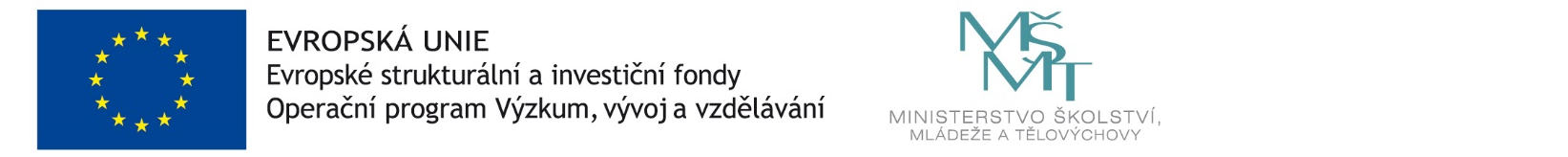 